FORMULARZ ZGŁOSZENIOWY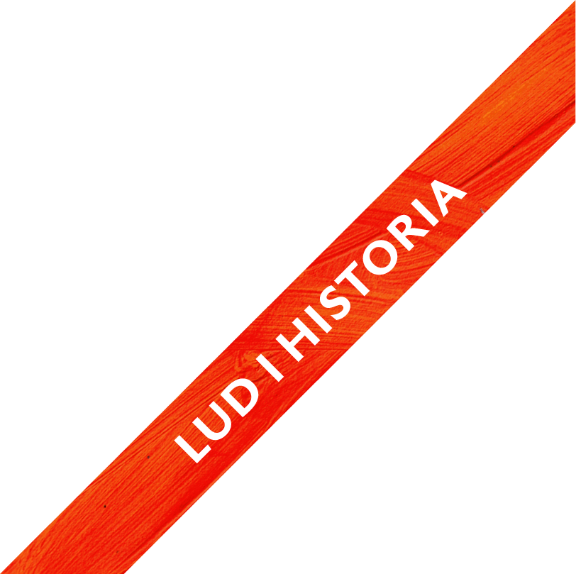 Międzynarodowa Konferencja NaukowaMiejsce narracji ludowej w ogólnonarodowej narracji tożsamościowej9–10 grudnia 2021 rokuXXXI Międzynarodowy Festiwal Muzyki Ludowej „Mikołajki Folkowe” w LublinieImię i nazwiskoStopień naukowyAfiliacjaAdres elektroniczny; telefonTytuł wystąpienia:Streszczenie 150-200 słówSłowa klucze (3–5 słów kluczy)Podstawowa bibliografia (3–5 pozycji)